18. PERSPEKTIVA 5. 5. 2024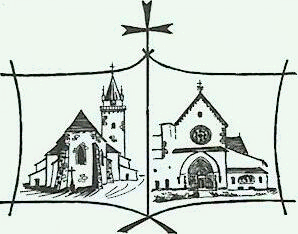 6. neděle velikonočníI na pohany byl vylit dar Ducha Svatého.neděle		6:35 TIŠN.		za obyvatele Březiny5. 5.				8:45 TIŠN.		za farníky					 10:15 PŘED.	za + rodiče Grossovy, dvoje prarodiče a d. v oč.					 17:15 TIŠN.		CHVÁLY					 18:30 TIŠN.		za rodinu Vonešovu, Hálovu a Jurmanovupondělí		8:00 TIŠN.		za + manžela, sestru, dvoje rodiče a d. v oč.					 17:30 PŘED.	za rodinu Balášovu, Humpolíkovu, Zykovu a d. v oč.úterý		 17:30 TIŠN.		DĚTSKÁ za Petra Fuchse a rodinustředa			8:00 TIŠN.		za Karla a Marii Michálkovy, rodiče a d. v oč.					 18:00 HRADČANYčtvrtek	 17:30 BAZILIKA na poděkování za uzdravení syna					 19:00 TIŠN.		za Alenu Svobodovou a rodinupátek		 15:00 MÁJOVÁ POBOŽNOST U NEMOCNIČNÍ KAPLE					 17:30 TIŠN.		RŮŽENEC za mír a ochranu lid. života					 18:00 TIŠN.		PRO MLÁDEŽ za ochranu lidského životasobota		6:30 PŘED.	za rodinu Bruknerovu, Koubkovu, Horníčkovu, d. v oč.					 18:00 PENZION					 19:00 TIŠN.		ADORACE tichá s příležitostí ke svaté zpovědi do 20:00neděle		6:35 TIŠN.		za Svatoslavu Šebkovou12. 5.			8:45 TIŠN.		za + Josefa Vašíčka					 10:15 PŘED.	za farníky					 18:30 TIŠN.		za maminkypondělí PAMÁTKA SV. JANA SARKANDRA, kněze a mučedníkastředa PANNY MARIE, PROSTŘEDNICE VŠECH MILOSTÍčtvrtek SLAVNOST NANEBEVSTOUPENÍ PÁNĚMájové pobožnosti probíhají v Tišnově půl hodiny před bohoslužbami a v Předklášteří v pondělí a v neděli. Všichni jste zvaní.Tišnovské večeřadlo, nově vznikající otevřené společenství pro ty, kdo chtějí více zakoušet přítomnost Ducha Svatého ve svém životě i v životě naší farnosti bude jednou za 14 dní v pátek 16:30 - 17:45 na faře (nejbližší 17. 5.). Obsahem setkání je ztišení nad Evangeliem a společná modlitba. Druhá skupinka pro ty, kteří v pátky nemohou, bude 1 x za 14 dní v úterý 18:30 – 19:30 od 7. 5. Všichni jste zváni.Pěší pouť ke sv. Stanislavovi vyjde z Tišnova v neděli 12. 5. v 6:30 od kostela. Všichni jste zvaní. Pokud se někdo chystáte na pouť autem, dejte, prosím, vědět, zda máte volná místa nazpět pro pěší poutníky. Děkujeme. Všichni jste zvaní. Info Josef Humpolík 602 281 910Příští neděli 12. 5. bude mše svatá v 8:45 doprovázená rytmickými nástroji.Koncert Nejkrásnější Ave Maria 5 zazní v Předklášteří ke dni matek v neděli 12. 5. v 18:00. Všichni jste zvaní. Podrobnosti visí na nástěnce.Biblické kameny, beseda s výstavou se uskuteční v neděli 19. 5. od 16:00 na faře v Tišnově. Všichni jste zvaní. Podrobnosti na nástěnce.Ooo OOO ooOVšichni jsme si rovni, Tuto frázi slyšíme často. U Boha to ale opravdu platí. On nikomu z nás nestraní – je mu milý každý, kdo se ho bojí. Je ochotný přijmout a obdarovat každého – dnes stejně jako v době apoštola Petra a setníka Kornelia.ŘKF Tišnov, Kostelní 16, 666 01 Tišnov, farář: 776 765 401, kaplan: 721 544 182;rybecky@dieceze.cz; farnosttisnov.cz; facebook.com/FarnostTisnovPredklasteri